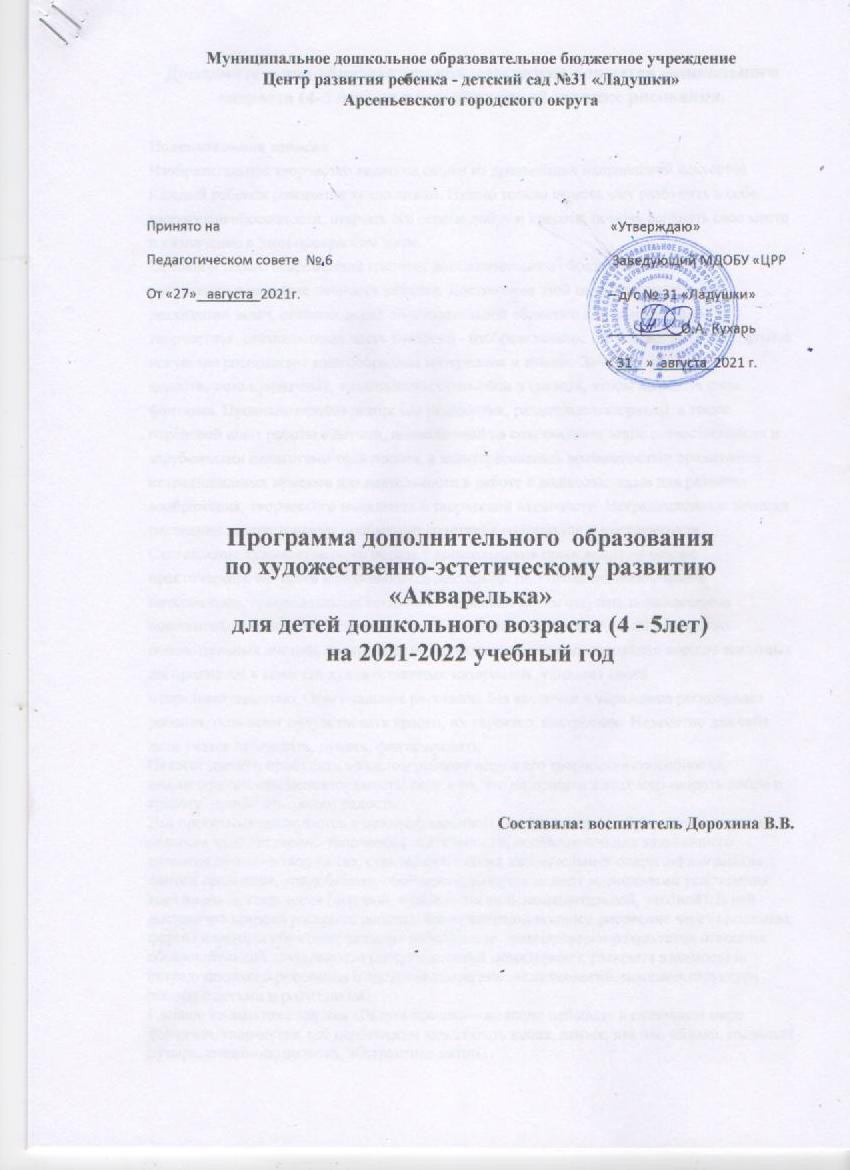 Пояснительная запискаИзобразительное творчество является одним из древнейших направлений искусства. Каждый ребенок рождается художником. Нужно только помочь ему разбудить в себе творческие способности, открыть его сердце добру и красоте, помочь осознать свое место и назначение в этом прекрасном мире.Основной целью современной системы дополнительного образования является воспитание и развитие личности ребенка. Достижение этой цели невозможно без реализации задач, стоящих перед образовательной областью «Художественное творчество», составляющая часть которого - изобразительное искусство. Изобразительное искусство располагает многообразием материалов и техник. Зачастую ребенку недостаточно привычных, традиционных способов и средств, чтобы выразить свои фантазии. Проанализировав авторские разработки, различные материалы, а также передовой опыт работы с детьми, накопленный на современном этапе отечественными и зарубежными педагогами-практиками, я заинтересовалась возможностью применения нетрадиционных приемов изодеятельности в работе с дошкольниками для развития воображения, творческого мышления и творческой активности. Нетрадиционные техники рисования демонстрируют необычные сочетания материалов и инструментов. Становление художественного образа у дошкольников происходит на основе практического интереса в развивающей деятельности. Рисование необычными материалами, оригинальными техниками позволяет детям ощутить незабываемые положительные эмоции. Нетрадиционное рисование доставляет детям множество положительных эмоций, раскрывает новые возможности использования хорошо знакомых им предметов в качестве художественных материалов, удивляет своей непредсказуемостью. Оригинальное рисование без кисточки и карандаша расковывает ребенка, позволяет почувствовать краски, их характер, настроение. Незаметно для себя дети учатся наблюдать, думать, фантазировать.Педагог должен пробудить в каждом ребенке веру в его творческие способности, индивидуальность, неповторимость, веру в то, что он пришел в этот мир творить добро и красоту, приносить людям радость.Эта программа заключается в целенаправленной деятельности по обучению основным навыкам художественно-творческой деятельности, необходимой для дальнейшего развития детского творчества, становлению таких мыслительных операций как анализ, синтез, сравнение, уподобление, обобщение, которые делают возможными усложнения всех видов деятельности (игровой, художественной, познавательной, учебной). В ней достаточно широко раскрыто использование нетрадиционного рисование через принципы, формы и методы обучения; указаны способы и методы проверки результатов освоения образовательной деятельности (педагогический мониторинг); раскрыта взаимосвязь нетрадиционного рисования и здоровье сберегающих технологий, показана структура работы с детьми и родителями.Главное на занятиях кружка «Радуга красок» – желание побывать в сказочном мире фантазии, творчества, где персонажем может быть капля, шарик, листок, облако, мыльный пузырь, снежинка, ниточка, абстрактное пятно…Занятия кружка проводятся под девизом: Я чувствую, я представляю, я воображаю, я творю.Актуальность В настоящее время возникает необходимость в новых подходах к преподаванию эстетических искусств, способных решать современные задачи творческого восприятия и развития личности в целом. Программа обусловлена тем, что происходит знакомство с нетрадиционными материалами и техниками исполнения. В системе эстетического, творческого воспитания подрастающего поколения особая роль принадлежит изобразительному искусству. Умение видеть и понимать красоту окружающего мира, способствует воспитанию культуры чувств, развитию художественно-эстетического вкуса, трудовой и творческой активности, воспитывает целеустремленность, усидчивость, чувство взаимопомощи, дает возможность творческой самореализации личности. Программа направлена на то, чтобы через искусство приобщить детей к творчеству. Дети знакомятся с разнообразием нетрадиционных способов рисования, их особенностями, многообразием материалов, используемых в рисовании, учатся на основе полученных знаний создавать свои рисунки. Таким образом, развивается творческая личность, способная применять свои знания и умения в различных ситуациях.Педагогическая целесообразностьДля современных детей стандартных наборов изобразительных материалов и способов передачи информации стало недостаточным, так как уровень умственного развития и потенциал нового поколения стал намного выше. В связи с этим, нетрадиционные техники рисования дают толчок к развитию детского интеллекта, активизируют творческую активность детей, учат мыслить нестандартно.Важное условие развития ребенка – не только оригинальное задание, но и использование нетрадиционного бросового материала и нестандартных изотехнологий. Все занятия в разработанной мной программе носят творческий характер.Проведение занятий с использованием нетрадиционных техник по этой программе:-Развивает уверенность в своих силах.-Способствует снятию детских страхов.-Учит детей свободно выражать свой замысел.-Побуждает детей к творческим поискам и решениям.-Учит детей работать с разнообразными художественными,природными и бросовыми материалами.-Развивает мелкую моторику рук.-Развивает творческие способности, воображение и полёт фантазии.-Во время работы дети получают эстетическое удовольствие.-Воспитывается уверенность в своих творческих возможностях, через использование различных изотехник.Новизной и отличительной особенностью программы по нетрадиционным техникам рисования является то, что она имеет инновационный характер. В системе работы используются нетрадиционные методы и способы развития детского художественного творчества. Используются самодельные инструменты, природные и бросовые для нетрадиционного рисования. Нетрадиционное рисование доставляет детям множество положительных эмоций, раскрывает возможность использования хорошо знакомых им бытовых предметов в качестве оригинальных художественных материалов, удивляет своей непредсказуемостью.Цель:Развивать у детей творческие способности, средствами нетрадиционного рисования.Задачи:  -Познакомить с различными способами и приемами нетрадиционных техник рисования с использованием различных изобразительных материалов.    -Прививать интерес и любовь к изобразительному искусству как средству выражения чувств, отношений, приобщения к миру прекрасного. - Отслеживать динамику развития творческих способностей и развитие изобразительных навыков ребенка.- Создавать все необходимые условия для реализации поставленной цели. Дидактические принципы построения работы:принцип культуросообразности: построение и/или корректировка универсального эстетического содержания программы с учётом региональных культурных традиций;принцип систематичности и последовательности: постановка и корректировка задач эстетического воспитания и развития детей в логике «от простого к сложному», «от близкого к далёкому», «от хорошо известного к малоизвестному и незнакомому»;принцип оптимизации и гуманизации учебно-воспитательного процесса: предполагает последовательное отношение педагога к воспитаннику как к ответственному и самостоятельному субъекту собственного развития.принцип развивающего характера художественного образования: проектирование содержания продуктивной деятельности осуществляется в логике развивающей и развивающейся деятельности (ребёнок развивается в деятельности, и сама деятельность развивается). Приоритетными становятся задачи развития каждого ребёнка, с учётом возрастных, половых и индивидуальных особенностей.принцип культурного обогащения (амплификации) содержания изобразительной деятельности, в соответствии с особенностями познавательного развития детей;принцип эстетического ориентира на общечеловеческие ценности (воспитание человека думающего, чувствующего, созидающего, рефлектирующего);принцип обогащения сенсорно-чувственного опыта;принцип взаимосвязи обобщённых представлений и обобщённых способов действий, направленных на создание выразительного художественного образа;принцип естественной радости (радости эстетического восприятия, чувствования и деяния, сохранение непосредственности эстетических реакций, эмоциональной открытости).Виды и техники нетрадиционного рисования.Учитывая возрастные особенности дошкольников, овладение разными умениями на разных возрастных этапах, для нетрадиционного рисования рекомендуется использовать особенные техники и приемы.Так, для детей младшего дошкольного возраста при рисовании уместно использовать технику «рисование руками» (ладонью, ребром ладони, кулаком, пальцами), оттиск печатями из картофеля, тычок жесткой полусухой кистью.А в среднем дошкольном возрасте дети могут освоить еще более трудные методы и техники:рисование песком;рисование мыльными пузырями;рисование мятой бумагой;кляксография с трубочкой;печать по трафарету;монотипия предметная;кляксография обычная;пластилинографияМетоды проведения занятия:- словесные (беседа, художественное слово, загадки, напоминание о последовательности работы, совет);- наглядные-практические-игровыеИспользуемые методы– дают возможность почувствовать многоцветное изображение предметов, что влияет на полноту восприятия окружающего мира;– формируют эмоционально – положительное отношение к самому процессу рисования;– способствуют более эффективному развитию воображения, восприятия и, как следствие, познавательных способностей.Методические рекомендации.Организуя занятия по нетрадиционному рисованию, важно помнить, что для успешного овладения детьми умениями и навыками необходимо учитывать возрастные и индивидуальные особенности детей, их желания и интересы. С возрастом ребёнка расширяется содержание, усложняются элементы, форма бумаги, выделяются новые средства выразительности.Режим занятий: Средняя группа - количество занятий в неделю 1, в месяц 4 занятия. В год проводится 36занятий. Длительность занятия в средней группе -20 мин.Форма занятий - тематическая совместная деятельность педагога и ребенка в форме кружковой работы.   Формы подведения итогов в конце года реализации дополнительной образовательной программы:-Проведение выставок детских работ-Проведение открытого мероприятия-Проведение мастер-класса среди педагогов.Ожидаемый результатпосредством данной программы педагог получит возможность более эффективно решать задачи воспитания и обучения детей дошкольного возраста. Так как представленный материал способствует: - развитию мелкой моторики рук;- обострению тактильного восприятия;- улучшению цветовосприятия; -  концентрации внимания;- повышению уровня воображения и самооценки. -Расширение и обогащение художественного опыта.    -Формирование предпосылок учебной деятельности (самоконтроль, самооценка, обобщенные способы действия) и умения взаимодействовать друг с другом.     -Сформируются навыки трудовой деятельности     -активность и самостоятельность детей изо деятельности;    -умение находить новые способы для художественного изображения;   -Умение передавать в работах свои чувства с помощью различных средств выразительности.Реализация программы поможет детям дошкольного возраста творчески подходить к видению мира, который изображают, и использовать для самовыражения   любые доступные средства.Диагностическая карта.по методике «Диагностика изобразительной деятельности» Г.А. Урунтаевой/nФ.И.Реб.Технические навыкиТочность движенийСредства выразительности (цвет, форма и др.)Наличие замыслаПроявление самостоятельностиОтношение к рисованиюРечь в процессе рисованияитогПерспективный план занятий кружка «Радуга красок» в средней группе.МесяцНеделяТема занятийНетрадиционные техникиПрограммное содержаниеЛитератураСентябрь1Диагностика (свободное экспериментирование с материалами)РазличныеСовершенствовать умения и навыки в свободном экспериментировании с материалами, необходимыми для работы в нетрадиционных изобразительных техниках.Казакова Р.Г.Рисование с детьмидошкольного возраста.2Диагностика (свободное экспериментирование с материалами)РазличныеСовершенствовать умения и навыки в свободном экспериментировании с материалами, необходимыми для работы в нетрадиционных изобразительных техниках. Закрепить умение выбирать самостоятельно технику и тему.Казакова Р.Г.Рисование с детьмидошкольного возраста.3Рисование «Растения в нашей группе» Оттиск поролономУчить прижимать поролон к штемпельной подушечке с краской и наносить оттиск на бумагу.Никитина А.В.Нетрадиционные техники рисования в детском саду.стр.774Рисование «Грибы в корзинке»Рисунки ладошкамиРасширять знания детей о грибах; учить рисовать грибы с помощью ладошкиНикитина А.В Нетрадиционные техники рисования в детском саду.Стр.25Октябрь1Рисование «Мое любимое дерево осенью»Кляксографиятрубочкой,рисование пальчикамиПознакомить детей с новым приемом рисования – кляксография трубочкой. Развивать воображение.Никитина А.В. Нетрадиционные техники рисования в детском саду.стр.372 Рисование «Осень на опушке краски разводила» Печать листьевПознакомить с новым видом изобразительной техники – «печать растений». Развивать чувства композиции, цветовосприятия.Давыдова Г.Н. Нетрадиционные техники рисования в детском саду. Часть 1. стр.53Рисование «Зачем человеку зонт»Работа с трафаретом.Развивать мелкую моторику пальцев рук, зрительно-двигательную координацию.Никитина А.В. Нетрадиционные техники рисования в детском саду.стр. 274Рисование «Мой любимый свитер» Оттиск печатками, рисование ластиками Закрепить умение украшать свитер или платье простым узором, используя крупные и мелкие элементыНикитина А.В. Нетрадиционные техники рисования в детском саду.Стр.31Ноябрь1Рисование «Улетаем на юг»КляксографияЗнакомить детей с правилами нанесения клякс на стекло и накладывание сверху бумаги.Никитина А.В. Нетрадиционные техники рисования в детском саду. Стр. 292 Рисование «Необычная посуда» Оттиск пробкой, печатками из ластика, печать по трафарету, «знакомая форма – новый образ».Упражнять в комбинировании различных техник; развивать чувство композиции, колорита, образные представления о предметах.Казакова Р.Г. Рисование с детьми дошкольного возраста.стр.120, 1223Рисование «Обои в моей комнате» Оттиск печатками + поролонСовершенствовать умения в художественных техниках печатания и рисования. Закрепить умение составлять простые узоры.Никитина А.В. Нетрадиционные техники рисования в детском саду.стр.514Рисование «Первый снег» Монотипия, рисование пальчикамиУчить рисовать дерево без листьев, изображать снег пальчиками.Никитина А.В. Нетрадиционные техники рисования в детском саду.стр.39Декабрь1Рисование «Зимние напевы»НабрызгиРазвивать у детей интерес к изобразительной деятельности, продолжать знакомить их с разными техниками и материалами.Давыдова Г.Н. Нетрадиционные техники рисования в детском саду. Часть 2 стр.52Рисование «Дымковская игрушка» (конь)Оттиск печаткамиЗакрепить умение украшать дымковским узором простую фигурку. Развивать умение передавать колорит узора.Никитина А.В. Нетрадиционные техники рисования в детском саду Стр. 453Рисование «Елочка нарядная» Рисование пальчиками, оттиск поролономЗакрепить умение изображать елочные игрушки.Никитина А.В. Нетрадиционные техники рисования в детском саду.стр.474Рисование солью «Дед Мороз»Гуашь + сольНаучить новому приему оформления изображения: присыпание солью по мокрой краске для создания объемности изображения.Давыдова Г.Н. Нетрадиционные техники рисования в детском саду. Часть 2. стр.38Январь1Рисование «Музыкальный рисунок»РазличныеРазвивать чувство цвета посредством музыки и рисования. Стимулировать творчество детей к импровизации с цветовым пятном.Давыдова Г.Н. Нетрадиционные техники рисования в детском саду. Часть 2. стр.302Рисование «Зимний лес»Рисунки из ладошкиНаучить прикладывать ладошку к листу и обводить простым карандашом. Каждый пальчик – ствол дерева.Никитина А.В. Нетрадиционные техники рисования в детском саду. Стр. 493 Рисование «Морозный узор» Восковые мелки + акварельРазвивать зрительную наблюдательность, способность замечать необычное в окружающем мире и желание отразить увиденное в своем творчестве.Давыдова Г.Н. Нетрадиционные техники рисования в детском саду. Часть 1. стр.434Узор на тарелочке – городецкая роспись «Посуда»  Тычокполусухой жесткой кистьюУчить создавать образ филина, используя технику тычка и угольНикитина А.В. Нетрадиционные техники рисования в детском саду. Стр. 55Февраль1Рисование «Необычные машины»Оттиск пробкой и печатками, черный маркер + акварель, «знакомая форма – новый образ».Упражнять в комбинировании различных техник; развивать чувство композиции, ритма, творчество, воображение.Казакова Р.Г.Рисование с детьми дошкольного возраста.стр.1242Рисование «Галстук для папы»Оттиск пробкой, печатками из ластика, печать по трафарету, «знакомая форма – новый образ».Закрепить умение украшать галстук простым узором, используя крупные и мелкие элементы.Давыдова Г.Н. Нетрадиционные техники рисования в детском саду. Часть 1. стр.733Рисование «Зимние напевы»НабрызгПознакомить с новым способом изображения снега – «набрызги». Обогащать речь эстетическими терминами.Давыдова Г.Н. Нетрадиционные техники рисования в детском саду. Часть 2. стр.54Рисование «Семеновские матрешки»Оттиск печатками.Познакомить с семеновскими матрешками. Развивать цветовосприятие.Никитина А.В. Нетрадиционные техники рисования в детском саду стр.65Март1Открытка для мамы «8 Марта»  Печать по трафарету, воздушные фломастеры.Учить украшать цветами открытку для мамы. Закрепить умение пользоваться знакомыми техниками.Никитина А.В. Нетрадиционные техники рисования в детском саду стр. 632Рисование + аппликация «Моя семья»По выбору.Учить самостоятельности в выборе сюжета и техники исполнения.Казакова Р.Г.Рисование с детьми дошкольного возраста.3Рисование «Веселые человечки»Волшебные веревочки.Познакомить детей с новым методом рисования с помощью разноцветных веревочек. Передать силуэт человека в движении.Никитина А.В. Нетрадиционные техники рисования в детском саду.стр.35  4Рисование «Ранняя весна» Монотипия пейзажная.Научить складывать лист пополам, на одной стороне рисовать пейзаж, на другой получать его отражение в озере. Половину листа протирать губкой.Апрель1Рисование «Космический пейзаж» Граттаж.Научить новому способу получения изображения – граттажу. 2Рисование «Грачи прилетели» Печать ластиком.Учить детей печатками из ластика изображать стаю перелетных птиц.Никитина А.В. Нетрадиционные техники рисования в детском саду.стр.793Рисование гуашью с манкой «Ворона»Гуашь + манка.Упражнять в смешивании и разведении гуаши с манкой, расширять представления о форме, размере и цвете предметов. Развивать изобразительные навыки и умения.4Рисование «Аквариум»Рисунки из ладошкиУчить обводить растопыренные пальчики простым карандашом, дорисовывать необходимые детали.Никитина А.В. Нетрадиционные техники рисования в детском саду.стр.75Май1Рисование «Праздничный салют над городом» Восковые мелки + акварель. Закрепить свойства разных материалов, используемых в работе: акварель и восковые мелки. Развивать композиционные навыки.Давыдова Г.Н. Нетрадиционные техники рисования в детском саду. Часть 1. стр.48Рисование «Салют» Воздушные фломастеры.Продолжать учить рисовать фломастерами, распределять по листу разноцветные брызги.Никитина А.В. Нетрадиционные техники рисования в детском саду.стр.81  2Рисование «Красивый пейзаж»Рисование песком.Знакомить с методом рисования пейзажа, учить располагать правильно предметы.Никитина А.В. Нетрадиционные техники рисования в детском саду.стр.873Рисование «Одуванчики в траве»Тычок жесткой полусухой кистью + манкаПродолжать знакомить детей со способом рисования тычком жесткой полусухой кистью, упражнять в работе с манкой, развивать изобразительные навыки и умения.4Рисование «Бабочка»Монотипия предметнаяУчить детей соблюдать симметрию, рисовать на одной половине листа, затем складывать лист.Никитина А.В. Нетрадиционные техники рисования в детском саду.стр.85Список использованной литературыАкуненок Т.С. Использование в ДОУ приемов нетрадиционного рисования // Дошкольное образование. – 2010. - №18Давыдова Г.Н. Нетрадиционные техники рисования Часть 1. - М.:Издательство «Скрипторий 2003,2013.Давыдова Г.Н. Нетрадиционные техники рисования Часть 2. -М.: Издательство «Скрипторий 2003»,2013.Казакова Р.Г. Рисование с детьми дошкольного возраста: нетрадиционные техники, планирование, конспекты занятий. – М., 2007Комарова Т.С. Изобразительная деятельность: Обучение детей техническим навыкам и умениям. //Дошкольное воспитание, 1991, №2.Лыкова И. А. Изобразительная деятельность в детском саду. - Москва.2007.Лебедева Е.Н. Использование нетрадиционных техник [Электронный ресурс]:http://www.pedlib.ru/Books/6/0297/6_0297-32.shtmlНикитина А.В. Нетрадиционные техники рисования в детском саду. Планирование, конспекты занятий: Пособие для воспитателей и заинтересованныхродителей. -СПб.: КАРО,2010.Цквитария Т.А. Нетрадиционные техники рисования. Интегрированные занятия в ДОУ. – М.: ТЦ Сфера,2011.Швайко Г. С. Занятия по изобразительной деятельности в детском саду. - Москва. 2003.